Sunday ~ June 26, 202210:00 am – 12:00 pmLOCATION:  HWETL HALL, 105 NEBO ROADAGENDA:Swearing In of Elected OfficersNominations for Bargaining Committee3.  Regular Union Business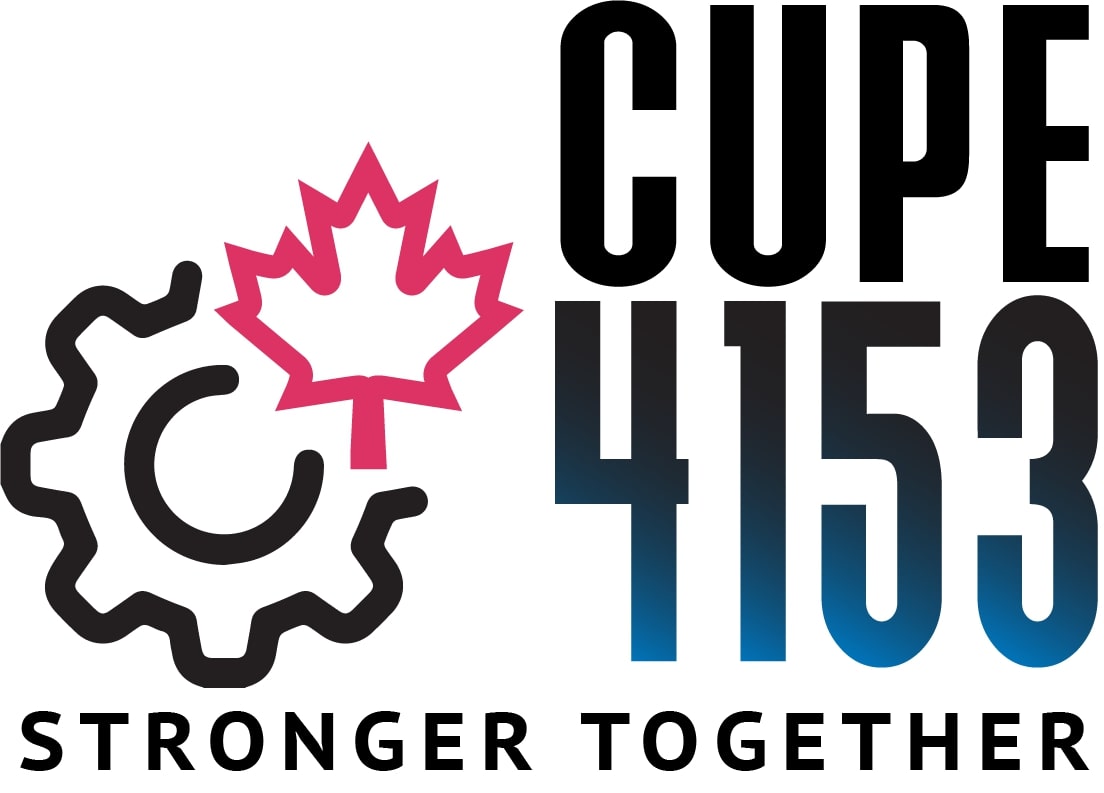 